PROTOCOLO DE EVALUACIÓN DE SEGURIDAD EN LABORATORIOSINSTRUCCIONESEste Formulario consta de 8 secciones y cada uno de ellos contiene subsecciones. La sección 1 incluye información general del proyecto que debe ser completada a cualquier evento, mientras que de las secciones 2-8 contienen subsecciones atingentes a diversos aspectos de la investigación que deben ser completados según corresponda. Incluir sólo los reactivos, radiaciones y agentes biológicos que utilizará en este proyecto de investigación que sean ejecutados en instalaciones de la Universidad de O’Higgins.1.- INFORMACIÓN ADMINISTRATIVA2.- RADIACIONES Complete esta sección solo su utilizará radiaciones ionizantes, de lo contrario pase a la sección 3.3.REACTIVOS QUÍMICOS4.MUESTRAS DE ORIGEN HUMANO5.MUESTRAS DE ORIGEN ANIMAL O VEGETAL6.CULTIVO CELULAR7. MICRORGANISMOS (MO*)  (*Incluye virus, bacterias, microalgas, levaduras y/o hongos) 8. ORGANISMOS GENÉTICAMENTE MODIFICADOS (OGM) Organismo cuyo material genético ha sido modificado de alguna manera que no se produce naturalmente.Sólo si la propuesta de investigación contempla la modificación de plantas, virus, bacterias u hongos completar los ítems C,D,E,FEn esta investigación se trabajará con (marcar con una X):En esta investigación se trabajará con (marcar con una X):En esta investigación se trabajará con (marcar con una X):RadiacionesSección 2Reactivos químicosSección 3 Toma y Procesamiento de muestras humanasSección 4Animales y/o muestras de animales             Sección 5Cultivo CelularSección 6Microorganismos, incluye virus, bacterias, microalgas, levaduras y/o hongos  Sección 7Uso o producción de Organismos Genéticamente ModificadosSección 8Título de la Investigación Programa de financiamiento (e.g. concurso, año, etc)Etapa o estado(piloto, presentado, adjudicado)A.- Equipo de Investigación Copiar y pegar tantas filas como sea necesarioA.- Equipo de Investigación Copiar y pegar tantas filas como sea necesarioA.- Equipo de Investigación Copiar y pegar tantas filas como sea necesarioA.- Equipo de Investigación Copiar y pegar tantas filas como sea necesarioA.- Equipo de Investigación Copiar y pegar tantas filas como sea necesarioRol (Inv. Principal o co-investigador)NombreCategoría académicaInstituciónEmail (obligatorio para el investigador principal)B.- Finalidad de la Actividad. Incluir el resumen del proyecto en el idioma original de éste, indicando hipótesis y objetivos. (máximo 600 palabras) C.- Metodología. Describir EN ESPAÑOL los procedimientos experimentales a realizar por objetivo (e.g. prácticas, técnicas y métodos) de acuerdo a lo detallado en el proyecto. (máximo 600 palabras). Detallar en qué laboratorios se realizará cada actividad (sólo si no es el mismo en todo el proyecto)D.- Eliminación de ResiduosD.- Eliminación de ResiduosIndicar el método de separación para la eliminación de residuos químicos que se producirán en esta investigación. ( Considerar las categorías en las que se separan los químicos antes de ser llevados al acopio general)Indicar el método de separación para la eliminación de residuos químicos que se producirán en esta investigación. ( Considerar las categorías en las que se separan los químicos antes de ser llevados al acopio general)Indicar el método de separación para la eliminación de residuos biológicos que se producirán en esta investigación.  [(Incluir residuos cortopunzantes, líquidos de cultivo, líquidos de muestras y sólidos (cadáveres, biopsias, etc)]Indicar el método de separación para la eliminación de residuos biológicos que se producirán en esta investigación.  [(Incluir residuos cortopunzantes, líquidos de cultivo, líquidos de muestras y sólidos (cadáveres, biopsias, etc)]Indicar en dónde se realizará el acopio de los residuos y cómo se realizará el retiro desde el laboratorio y desde la Universidad. Detallar con los lugares de eliminación en el laboratorio, sala REAS y disposición final de los residuos. Detallar el cargo o nombre del responsable de los retiros en todo el proceso.Indicar en dónde se realizará el acopio de los residuos y cómo se realizará el retiro desde el laboratorio y desde la Universidad. Detallar con los lugares de eliminación en el laboratorio, sala REAS y disposición final de los residuos. Detallar el cargo o nombre del responsable de los retiros en todo el proceso.QuímicosBiológicosRadioactivosE.- Protección del embarazo. Identificar claramente si en la investigación existen riesgos para el desarrollo de un embarazo, y especificar las medidas de seguridad que se tomarán en el laboratorio ante la situación si una de sus integrantes se encuentra embarazada o durante el periodo de lactancia. Describir EPP si existe la potencialidad de tener personal femenino en contacto con sustancias teratogénicas.F.- Anexos Marcar con una X los documentos que anexadosF.- Anexos Marcar con una X los documentos que anexadosCertificaciones de capacitación en seguridad (ejemplo realizadas por el ISL)Vacunación Hepatitis B, Rabia, Tétanos si correspondeAutorización de funcionamiento para instalaciones donde se trabaja con radioisótopos.Licencias  de operador para trabajar con radioactividad.Licencias para trabajar con calderas y generadores de vapor.Autorizaciones gubernamentales para ingresar productos específicos al país (tóxicos, virus, etc.)Otro : Procedimiento para accidentes con material contaminado con fluidos corporales de alto riesgo biológico / Procedimiento de contención de derrames de sustancias químicas y biológicas en laboratorios.SINO (pasar a la sección 3)A A.- Laboratorios. Indicar el (los) laboratorio(s) dónde se realizará el trabajo con radiaciones.B.- Uso de radiaciones no ionizantes. B.- Uso de radiaciones no ionizantes. B.- Uso de radiaciones no ionizantes. Tipo. Marcar con una XTipo. Marcar con una XMedidas de seguridad. UVLáserMicroondasC.- Uso de radiaciones ionizantes. Marque con una X la opción que correspondaC.- Uso de radiaciones ionizantes. Marque con una X la opción que correspondaC.- Uso de radiaciones ionizantes. Marque con una X la opción que correspondaC.- Uso de radiaciones ionizantes. Marque con una X la opción que correspondaC.- Uso de radiaciones ionizantes. Marque con una X la opción que correspondaC.- Uso de radiaciones ionizantes. Marque con una X la opción que correspondaC.- Uso de radiaciones ionizantes. Marque con una X la opción que correspondaC.- Uso de radiaciones ionizantes. Marque con una X la opción que correspondaC.- Uso de radiaciones ionizantes. Marque con una X la opción que correspondaC.- Uso de radiaciones ionizantes. Marque con una X la opción que correspondaC.- Uso de radiaciones ionizantes. Marque con una X la opción que correspondaC.- Uso de radiaciones ionizantes. Marque con una X la opción que correspondaC.- Uso de radiaciones ionizantes. Marque con una X la opción que correspondaαβ +ProtonesNeutronesNeutronesNeutronesRadiación electromagnética ionizante (rayos X o rayos γ)αβ -ProtonesNeutronesNeutronesNeutronesRadiación electromagnética ionizante (rayos X o rayos γ)De utilizar radioisótopos, por favor contestar:                                                         Copiar y pegar tantas filas como sea necesarioDe utilizar radioisótopos, por favor contestar:                                                         Copiar y pegar tantas filas como sea necesarioDe utilizar radioisótopos, por favor contestar:                                                         Copiar y pegar tantas filas como sea necesarioDe utilizar radioisótopos, por favor contestar:                                                         Copiar y pegar tantas filas como sea necesarioDe utilizar radioisótopos, por favor contestar:                                                         Copiar y pegar tantas filas como sea necesarioDe utilizar radioisótopos, por favor contestar:                                                         Copiar y pegar tantas filas como sea necesarioDe utilizar radioisótopos, por favor contestar:                                                         Copiar y pegar tantas filas como sea necesarioDe utilizar radioisótopos, por favor contestar:                                                         Copiar y pegar tantas filas como sea necesarioDe utilizar radioisótopos, por favor contestar:                                                         Copiar y pegar tantas filas como sea necesarioDe utilizar radioisótopos, por favor contestar:                                                         Copiar y pegar tantas filas como sea necesarioDe utilizar radioisótopos, por favor contestar:                                                         Copiar y pegar tantas filas como sea necesarioDe utilizar radioisótopos, por favor contestar:                                                         Copiar y pegar tantas filas como sea necesarioDe utilizar radioisótopos, por favor contestar:                                                         Copiar y pegar tantas filas como sea necesarioRadioisótopo Radioisótopo Características de usoCaracterísticas de usoCaracterísticas de usoIdentificar actividad inicial del radioisótopo y fechaIdentificar actividad inicial del radioisótopo y fechaIdentificar actividad inicial del radioisótopo y fechaIdentificar actividad inicial del radioisótopo y fechaIdentificar actividad inicial del radioisótopo y fechaTiempo de exposición estimada por usuario al año  Tiempo de exposición estimada por usuario al año  Tiempo de exposición estimada por usuario al año  No aplica.No aplica.No aplica.No aplica.No aplica.No aplica.No aplica.No aplica.No aplica.No aplica.No aplica.No aplica.No aplica.De utilizar equipos generadores de radiación ionizante, por favor contestar:                                 Copiar y pegar tantas filas como sea necesarioDe utilizar equipos generadores de radiación ionizante, por favor contestar:                                 Copiar y pegar tantas filas como sea necesarioDe utilizar equipos generadores de radiación ionizante, por favor contestar:                                 Copiar y pegar tantas filas como sea necesarioDe utilizar equipos generadores de radiación ionizante, por favor contestar:                                 Copiar y pegar tantas filas como sea necesarioDe utilizar equipos generadores de radiación ionizante, por favor contestar:                                 Copiar y pegar tantas filas como sea necesarioDe utilizar equipos generadores de radiación ionizante, por favor contestar:                                 Copiar y pegar tantas filas como sea necesarioDe utilizar equipos generadores de radiación ionizante, por favor contestar:                                 Copiar y pegar tantas filas como sea necesarioDe utilizar equipos generadores de radiación ionizante, por favor contestar:                                 Copiar y pegar tantas filas como sea necesarioDe utilizar equipos generadores de radiación ionizante, por favor contestar:                                 Copiar y pegar tantas filas como sea necesarioDe utilizar equipos generadores de radiación ionizante, por favor contestar:                                 Copiar y pegar tantas filas como sea necesarioDe utilizar equipos generadores de radiación ionizante, por favor contestar:                                 Copiar y pegar tantas filas como sea necesarioDe utilizar equipos generadores de radiación ionizante, por favor contestar:                                 Copiar y pegar tantas filas como sea necesarioDe utilizar equipos generadores de radiación ionizante, por favor contestar:                                 Copiar y pegar tantas filas como sea necesarioEquipo. Identificar el máximo voltaje de trabajo (kVp)Equipo. Identificar el máximo voltaje de trabajo (kVp)Equipo. Identificar el máximo voltaje de trabajo (kVp)Equipo. Identificar el máximo voltaje de trabajo (kVp)Equipo. Identificar el máximo voltaje de trabajo (kVp)Equipo. Identificar el máximo voltaje de trabajo (kVp)Equipo. Identificar el máximo voltaje de trabajo (kVp)Equipo. Identificar el máximo voltaje de trabajo (kVp)Equipo. Identificar el máximo voltaje de trabajo (kVp)Zona de trabajo(Controlada o no controlada)Zona de trabajo(Controlada o no controlada)Zona de trabajo(Controlada o no controlada)Zona de trabajo(Controlada o no controlada)No aplica.No aplica.No aplica.No aplica.No aplica.No aplica.No aplica.No aplica.No aplica.No aplica.No aplica.No aplica.No aplica.C.1 Autorizaciones requeridas por el Decreto Supremo N° 133 de 1984 (Publicado en el Diario Oficial 23.08.84)C.1 Autorizaciones requeridas por el Decreto Supremo N° 133 de 1984 (Publicado en el Diario Oficial 23.08.84)C.1 Autorizaciones requeridas por el Decreto Supremo N° 133 de 1984 (Publicado en el Diario Oficial 23.08.84)C.1 Autorizaciones requeridas por el Decreto Supremo N° 133 de 1984 (Publicado en el Diario Oficial 23.08.84)C.1 Autorizaciones requeridas por el Decreto Supremo N° 133 de 1984 (Publicado en el Diario Oficial 23.08.84)Autorización de operación de la instalación.                                          Copiar y pegar tantas filas como sea necesarioAutorización de operación de la instalación.                                          Copiar y pegar tantas filas como sea necesarioAutorización de operación de la instalación.                                          Copiar y pegar tantas filas como sea necesarioAutorización de operación de la instalación.                                          Copiar y pegar tantas filas como sea necesarioAutorización de operación de la instalación.                                          Copiar y pegar tantas filas como sea necesarioCategoría de la Instalación ¿La instalación cuenta con autorización de operación? ¿La instalación cuenta con autorización de operación? ¿La instalación cuenta con autorización de operación? Responsable de la instalación SINOOperadores que trabajarán con radiaciones.                                 Copiar y pegar tantas filas como sea necesarioOperadores que trabajarán con radiaciones.                                 Copiar y pegar tantas filas como sea necesarioOperadores que trabajarán con radiaciones.                                 Copiar y pegar tantas filas como sea necesarioOperadores que trabajarán con radiaciones.                                 Copiar y pegar tantas filas como sea necesarioOperadores que trabajarán con radiaciones.                                 Copiar y pegar tantas filas como sea necesarioNombre¿Registro de Dosimetría?¿Registro de Dosimetría? ¿Adjunta autorización de desempeño? ¿Adjunta autorización de desempeño?SISINONOC.2 Medidas de seguridad contra las radiaciones ionizantesElementos de protección PersonalPrácticas de trabajo seguroInstitución que realiza el servicio de dosimetría personal externa autorizado por el PECDPEDel almacenamiento y trabajo con radioisótoposC.3 Transporte En caso de transportar material radioactivo indique las medidas de seguridad que se aplicarán para el proceso.SINO (pasar a la sección 4)A. Laboratorios Indicar el (los) laboratorio(s) dónde se realizará el trabajo con radiaciones.B. Características de los compuestos químicosB. Características de los compuestos químicosB. Características de los compuestos químicosB. Características de los compuestos químicosB. Características de los compuestos químicosB. Características de los compuestos químicosB. Características de los compuestos químicosB. Características de los compuestos químicosB. Características de los compuestos químicosB. Características de los compuestos químicosB. Características de los compuestos químicosB. Características de los compuestos químicosB. Características de los compuestos químicosB. Características de los compuestos químicosB. Características de los compuestos químicosB. Características de los compuestos químicosB. Características de los compuestos químicosB. Características de los compuestos químicosIdentificar nombre y peligrosidad de los reactivos con los que se trabajará en esta investigación.Considerar los pictogramas que se presentan, en caso que los reactivos tengan otros pictogramas se deberá homologar la peligrosidad a las categorías actuales (adjuntar SDS u hoja de seguridad de cada reactivo)Identificar nombre y peligrosidad de los reactivos con los que se trabajará en esta investigación.Considerar los pictogramas que se presentan, en caso que los reactivos tengan otros pictogramas se deberá homologar la peligrosidad a las categorías actuales (adjuntar SDS u hoja de seguridad de cada reactivo)Identificar nombre y peligrosidad de los reactivos con los que se trabajará en esta investigación.Considerar los pictogramas que se presentan, en caso que los reactivos tengan otros pictogramas se deberá homologar la peligrosidad a las categorías actuales (adjuntar SDS u hoja de seguridad de cada reactivo)Identificar nombre y peligrosidad de los reactivos con los que se trabajará en esta investigación.Considerar los pictogramas que se presentan, en caso que los reactivos tengan otros pictogramas se deberá homologar la peligrosidad a las categorías actuales (adjuntar SDS u hoja de seguridad de cada reactivo)Identificar nombre y peligrosidad de los reactivos con los que se trabajará en esta investigación.Considerar los pictogramas que se presentan, en caso que los reactivos tengan otros pictogramas se deberá homologar la peligrosidad a las categorías actuales (adjuntar SDS u hoja de seguridad de cada reactivo)Identificar nombre y peligrosidad de los reactivos con los que se trabajará en esta investigación.Considerar los pictogramas que se presentan, en caso que los reactivos tengan otros pictogramas se deberá homologar la peligrosidad a las categorías actuales (adjuntar SDS u hoja de seguridad de cada reactivo)Identificar nombre y peligrosidad de los reactivos con los que se trabajará en esta investigación.Considerar los pictogramas que se presentan, en caso que los reactivos tengan otros pictogramas se deberá homologar la peligrosidad a las categorías actuales (adjuntar SDS u hoja de seguridad de cada reactivo)Identificar nombre y peligrosidad de los reactivos con los que se trabajará en esta investigación.Considerar los pictogramas que se presentan, en caso que los reactivos tengan otros pictogramas se deberá homologar la peligrosidad a las categorías actuales (adjuntar SDS u hoja de seguridad de cada reactivo)Identificar nombre y peligrosidad de los reactivos con los que se trabajará en esta investigación.Considerar los pictogramas que se presentan, en caso que los reactivos tengan otros pictogramas se deberá homologar la peligrosidad a las categorías actuales (adjuntar SDS u hoja de seguridad de cada reactivo)Identificar nombre y peligrosidad de los reactivos con los que se trabajará en esta investigación.Considerar los pictogramas que se presentan, en caso que los reactivos tengan otros pictogramas se deberá homologar la peligrosidad a las categorías actuales (adjuntar SDS u hoja de seguridad de cada reactivo)Identificar nombre y peligrosidad de los reactivos con los que se trabajará en esta investigación.Considerar los pictogramas que se presentan, en caso que los reactivos tengan otros pictogramas se deberá homologar la peligrosidad a las categorías actuales (adjuntar SDS u hoja de seguridad de cada reactivo)Identificar nombre y peligrosidad de los reactivos con los que se trabajará en esta investigación.Considerar los pictogramas que se presentan, en caso que los reactivos tengan otros pictogramas se deberá homologar la peligrosidad a las categorías actuales (adjuntar SDS u hoja de seguridad de cada reactivo)Identificar nombre y peligrosidad de los reactivos con los que se trabajará en esta investigación.Considerar los pictogramas que se presentan, en caso que los reactivos tengan otros pictogramas se deberá homologar la peligrosidad a las categorías actuales (adjuntar SDS u hoja de seguridad de cada reactivo)Identificar nombre y peligrosidad de los reactivos con los que se trabajará en esta investigación.Considerar los pictogramas que se presentan, en caso que los reactivos tengan otros pictogramas se deberá homologar la peligrosidad a las categorías actuales (adjuntar SDS u hoja de seguridad de cada reactivo)Identificar nombre y peligrosidad de los reactivos con los que se trabajará en esta investigación.Considerar los pictogramas que se presentan, en caso que los reactivos tengan otros pictogramas se deberá homologar la peligrosidad a las categorías actuales (adjuntar SDS u hoja de seguridad de cada reactivo)Identificar nombre y peligrosidad de los reactivos con los que se trabajará en esta investigación.Considerar los pictogramas que se presentan, en caso que los reactivos tengan otros pictogramas se deberá homologar la peligrosidad a las categorías actuales (adjuntar SDS u hoja de seguridad de cada reactivo)Identificar nombre y peligrosidad de los reactivos con los que se trabajará en esta investigación.Considerar los pictogramas que se presentan, en caso que los reactivos tengan otros pictogramas se deberá homologar la peligrosidad a las categorías actuales (adjuntar SDS u hoja de seguridad de cada reactivo)Identificar nombre y peligrosidad de los reactivos con los que se trabajará en esta investigación.Considerar los pictogramas que se presentan, en caso que los reactivos tengan otros pictogramas se deberá homologar la peligrosidad a las categorías actuales (adjuntar SDS u hoja de seguridad de cada reactivo)1Explosivo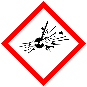 2Comburente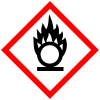 3Inflamables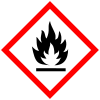 InflamablesInflamables44Gas a presión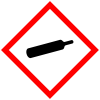 Gas a presiónGas a presión55Corrosivo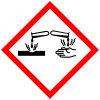 CorrosivoCorrosivo6Tóxico agudo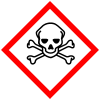 7Peligro grave para la salud  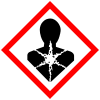 8Peligro para la salud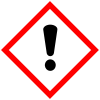 Peligro para la saludPeligro para la salud99Peligro para el medio ambiente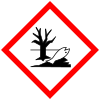 Peligro para el medio ambientePeligro para el medio ambientePeligro para el medio ambientePeligro para el medio ambientePeligro para el medio ambientePeligro para el medio ambientePeligro para el medio ambienteNombrar los reactivos con que se trabajará en esta investigación e identificar la peligrosidad asociada según el número casilla correspondiente. Ciertos reactivos pueden tener más de una clasificación Nombrar los reactivos con que se trabajará en esta investigación e identificar la peligrosidad asociada según el número casilla correspondiente. Ciertos reactivos pueden tener más de una clasificación Nombrar los reactivos con que se trabajará en esta investigación e identificar la peligrosidad asociada según el número casilla correspondiente. Ciertos reactivos pueden tener más de una clasificación Nombrar los reactivos con que se trabajará en esta investigación e identificar la peligrosidad asociada según el número casilla correspondiente. Ciertos reactivos pueden tener más de una clasificación Nombrar los reactivos con que se trabajará en esta investigación e identificar la peligrosidad asociada según el número casilla correspondiente. Ciertos reactivos pueden tener más de una clasificación Nombrar los reactivos con que se trabajará en esta investigación e identificar la peligrosidad asociada según el número casilla correspondiente. Ciertos reactivos pueden tener más de una clasificación Nombrar los reactivos con que se trabajará en esta investigación e identificar la peligrosidad asociada según el número casilla correspondiente. Ciertos reactivos pueden tener más de una clasificación Nombrar los reactivos con que se trabajará en esta investigación e identificar la peligrosidad asociada según el número casilla correspondiente. Ciertos reactivos pueden tener más de una clasificación Nombrar los reactivos con que se trabajará en esta investigación e identificar la peligrosidad asociada según el número casilla correspondiente. Ciertos reactivos pueden tener más de una clasificación Nombrar los reactivos con que se trabajará en esta investigación e identificar la peligrosidad asociada según el número casilla correspondiente. Ciertos reactivos pueden tener más de una clasificación Nombrar los reactivos con que se trabajará en esta investigación e identificar la peligrosidad asociada según el número casilla correspondiente. Ciertos reactivos pueden tener más de una clasificación Nombrar los reactivos con que se trabajará en esta investigación e identificar la peligrosidad asociada según el número casilla correspondiente. Ciertos reactivos pueden tener más de una clasificación Nombrar los reactivos con que se trabajará en esta investigación e identificar la peligrosidad asociada según el número casilla correspondiente. Ciertos reactivos pueden tener más de una clasificación Nombrar los reactivos con que se trabajará en esta investigación e identificar la peligrosidad asociada según el número casilla correspondiente. Ciertos reactivos pueden tener más de una clasificación Nombrar los reactivos con que se trabajará en esta investigación e identificar la peligrosidad asociada según el número casilla correspondiente. Ciertos reactivos pueden tener más de una clasificación Nombrar los reactivos con que se trabajará en esta investigación e identificar la peligrosidad asociada según el número casilla correspondiente. Ciertos reactivos pueden tener más de una clasificación Nombrar los reactivos con que se trabajará en esta investigación e identificar la peligrosidad asociada según el número casilla correspondiente. Ciertos reactivos pueden tener más de una clasificación Nombrar los reactivos con que se trabajará en esta investigación e identificar la peligrosidad asociada según el número casilla correspondiente. Ciertos reactivos pueden tener más de una clasificación NombreCopiar y pegar tantas filas como sea necesarioNombreCopiar y pegar tantas filas como sea necesarioNombreCopiar y pegar tantas filas como sea necesarioNombreCopiar y pegar tantas filas como sea necesarioNombreCopiar y pegar tantas filas como sea necesario1233445667789C. Medidas de seguridad para el manejo de los reactivos químicosElementos de protección personal de uso obligatorio en el laboratorioReactivos que serán manipulados bajo campana de extracción o con protección respiratoriaOtras medidas de seguridadD. En caso de transportar reactivos indicar las medidas de seguridad que se aplicarán para el proceso.SINO (pasar a la sección 5 )Unidad de toma de muestras humanasUnidad de toma de muestras humanasIndicar y especificar el/los lugares donde se realizará el procedimiento de muestreo (i.e. institución e instalación/laboratorio; especificar si tiene autorización sanitaria) Copiar y pegar tantas filas como sea necesarioIndicar y especificar el/los lugares donde se realizará el procedimiento de muestreo (i.e. institución e instalación/laboratorio; especificar si tiene autorización sanitaria) Copiar y pegar tantas filas como sea necesarioXB. Características de las muestras humanas. Copiar y pegar tantas filas como sea necesarioB. Características de las muestras humanas. Copiar y pegar tantas filas como sea necesarioTipo de MuestraTrabajo a realizar con la muestraC. Procesamiento de muestras humanas.Identificar dónde se realizará el procesamiento de las muestras¿Qué medidas de seguridad se tomarán para trabajar con muestras de origen humano? Incluir elementos de protección personal, medidas para disminuir aerosoles, planes en caso de derrames, lugar de trabajo en el laboratorio, etc. ¿Existirá un programa de inmunización para los integrantes del laboratorio? La vacuna de la Hepatitis B es obligatoria para el personal que manipula muestras biológicas (ej. orina, sangre, etc), debe estar financiado por el proyecto.D. En caso de transportar las muestras indicar las medidas de seguridad que se aplicarán para el proceso.SINO (pasar a la sección 6 )A. Laboratorio. Indicar el bioterio de donde provienen los animalesIndicar el/los Laboratorio(s) dónde se realizará la toma de muestras de origen animal Indicar el/los Laboratorio(s) dónde se realizará el procesamiento de muestras de origen animalB. Características de las muestras animales. Copiar y pegar tantas filas como sea necesarioB. Características de las muestras animales. Copiar y pegar tantas filas como sea necesarioAnimal/ Tipo de MuestraTrabajo a realizar con animal / muestraC. Medidas de seguridad para el manejo de animales/muestras animales Incluir elementos de protección personal, medidas para disminuir aerosoles, plan de contención de los animales, planes en caso de derrames, lugar de trabajo en el laboratorio, etc.Según el tipo de muestra, se sugiere la vacunación del personal con vacuna Rabia y Tétanos. Esto debe ser financiado por parte del proyecto.D. Transporte. En caso de transportar las muestras/animales indicar las medidas de seguridad que se aplicarán para el proceso.SINO (pasar a la sección 7 )A. Laboratorio. Identificar el/los Laboratorio(s) dónde se realizará el trabajo con cultivos celulares.B. Características del cultivo Copiar y pegar tantas filas como sea necesarioB. Características del cultivo Copiar y pegar tantas filas como sea necesarioNombre y Tipo de cultivo (Primario o línea celular)Características del cultivo (wild type, infectado, transformado, etc.)C. Medidas de seguridad para el manejo de cultivo celular. Incluir elementos de protección personal, medidas para disminuir aerosoles, planes en caso de derrames, lugar de trabajo en el laboratorio, etc.SINO (Siga en la sección 8 )A. Laboratorio. Identificar el/los Laboratorio(s) dónde se realizará el trabajo con microrganismos. B. Características de las muestras B. Características de las muestras B. Características de las muestras B. Características de las muestras B. Características de las muestras B. Características de las muestras B. Características de las muestras ¿Se utilizarán microorganismos que producen enfermedades de notificación obligatoria? Mayores antecedes disponibles en este link. Es obligatorio contar con autorización expresa del SAG para trabajar con microorganismos exóticos¿Se utilizarán microorganismos que producen enfermedades de notificación obligatoria? Mayores antecedes disponibles en este link. Es obligatorio contar con autorización expresa del SAG para trabajar con microorganismos exóticos¿Se utilizarán microorganismos que producen enfermedades de notificación obligatoria? Mayores antecedes disponibles en este link. Es obligatorio contar con autorización expresa del SAG para trabajar con microorganismos exóticos¿Se utilizarán microorganismos que producen enfermedades de notificación obligatoria? Mayores antecedes disponibles en este link. Es obligatorio contar con autorización expresa del SAG para trabajar con microorganismos exóticos¿Se utilizarán microorganismos que producen enfermedades de notificación obligatoria? Mayores antecedes disponibles en este link. Es obligatorio contar con autorización expresa del SAG para trabajar con microorganismos exóticos¿Se utilizarán microorganismos que producen enfermedades de notificación obligatoria? Mayores antecedes disponibles en este link. Es obligatorio contar con autorización expresa del SAG para trabajar con microorganismos exóticos¿Se utilizarán microorganismos que producen enfermedades de notificación obligatoria? Mayores antecedes disponibles en este link. Es obligatorio contar con autorización expresa del SAG para trabajar con microorganismos exóticosNONOSI (especifique)SI (especifique)SI (especifique)¿Qué microorganismos utilizará? Copiar y pegar tantas filas como sea necesario Mayores antecedentes del grupo de riesgo de los agentes biológicos disponibles en este link.             ¿Qué microorganismos utilizará? Copiar y pegar tantas filas como sea necesario Mayores antecedentes del grupo de riesgo de los agentes biológicos disponibles en este link.             ¿Qué microorganismos utilizará? Copiar y pegar tantas filas como sea necesario Mayores antecedentes del grupo de riesgo de los agentes biológicos disponibles en este link.             ¿Qué microorganismos utilizará? Copiar y pegar tantas filas como sea necesario Mayores antecedentes del grupo de riesgo de los agentes biológicos disponibles en este link.             ¿Qué microorganismos utilizará? Copiar y pegar tantas filas como sea necesario Mayores antecedentes del grupo de riesgo de los agentes biológicos disponibles en este link.             ¿Qué microorganismos utilizará? Copiar y pegar tantas filas como sea necesario Mayores antecedentes del grupo de riesgo de los agentes biológicos disponibles en este link.             ¿Qué microorganismos utilizará? Copiar y pegar tantas filas como sea necesario Mayores antecedentes del grupo de riesgo de los agentes biológicos disponibles en este link.             EspecieEspecieGrupo de RiesgoGrupo de RiesgoGrupo de RiesgoMétodo de obtención  AyudaTrabajo a realizar con el MOC. Medidas de seguridad para el trabajo con microorganismos. Incluir elementos de protección personal, medidas para disminuir aerosoles, planes en caso de derrames, lugar de trabajo en el laboratorio, etc.C.1. Información adicional para trabajar con lentivirus.Características del lentivirusMedidas de seguridad para trabajar con lentivirusD. Transporte. En caso de transportar microorganismos indicar las medidas de seguridad que se aplicarán para el proceso.Sí, obtenidos comercialmente o donados     Sí, producidos en el laboratorio   No A. Laboratorio. Identificar el/los Laboratorio(s) dónde se realizará el trabajo con trabajo con OGMB. Permisos Especiales. Marcar con una X si su propuesta de investigación contempla alguno de los elementos B. Permisos Especiales. Marcar con una X si su propuesta de investigación contempla alguno de los elementos Experimentos o ensayos en un campo abierto o un ecosistema natural.Importación plantas transgénicas, de microorganismos patógenos genéticamente modificados, o de actividad biológica desconocida. Experimentos o ensayos con microorganismos, o plantas transgénicas que por razones especiales se solicitan efectuar en lugares diferentes al laboratorio.C. Modificaciones de Línea Celulares y/o AnimalesC. Modificaciones de Línea Celulares y/o AnimalesFinalidad de la modificaciónFinalidad de la modificaciónDescripción de la modificaciónDescripción de la modificaciónOrganismo receptorOrganismo donanteOGMTipo de modificiónTipo de vectorMedidas de seguridad y contenciónMedidas de seguridad y contenciónD. Características del organismo receptor Organismo que sufrirá la modificación genética, como bacteria wild type, animal al que se infectará con un virus, línea celular que se le introducirá un gen, etc.)Nombre Científico, Nombre Común y Taxonomía: (Línea celular, bacteria, hongo, animal, planta, virus, etc).Hábitat natural del organismo receptor y distribución geográfica en el que se encuentra: .Indique el origen del organismo receptor: (Aislado en el laboratorio, comercial, donado por otro centro.)Existen posibles modificaciones genéticas anteriores.¿El organismo receptor se considera patógeno antes de ser modificado genéticamente? (Si se considera patógeno indicar la especie para la cual es patógeno, en caso de ser el ser humano indique grupo de riesgo y método de patogenicidad)El organismo receptor es capaz de sobrevivir fuera de las condiciones de cultivo (Si la respuesta es sí especificar)E. Características del Organismo DonanteNombre Científico, Nombre Común y Taxonomía (Línea celular, bacteria, hongo, animal, planta, virus, etc.)¿El organismo donante se considera patógeno? (Indicar para qué especie es patógeno, en caso de ser el ser humano indique grupo de riesgo y método de patogenicidad.)¿Qué gen/genes que se obtendrán del organismo donante?¿Qué unción cumple el gen en el organismo donante y para qué codifica?¿Las secuencias insertadas están implicadas de alguna forma en las propiedades patógenas o nocivas del donante?¿El organismo donante y el receptor intercambian material genético de forma natural?(Si la respuesta es sí especificar)F. Características de la modificación genética¿Qué tipo de modificación realizará?.¿Cuál es la finalidad de la modificación? ¿Qué técnica utilizará para realizar la modificación genética? ¿Se utilizará un vector en el proceso de modificación? (Si la respuesta es sí identifique)G.-Características del OGM  Para cada ítem indicar efecto observado o el efecto esperado si aún no ha producido el OGMG.-Características del OGM  Para cada ítem indicar efecto observado o el efecto esperado si aún no ha producido el OGMEl OGM es diferente del receptor en lo que respecta a:            Marque con una x si correspondeEl OGM es diferente del receptor en lo que respecta a:            Marque con una x si correspondeCapacidad de supervivencia fuera de condiciones de cultivo. EspecifiqueModo o tasa de reproducción. Especifique  Patogenicidad para el ser humano. Especifique  Posibles efectos sobre el medio ambiente. Especifique¿Cuál es la estabilidad genética del OGM, estado y secuencia del inserto después de un cierto número de generaciones?¿Cuál es la estabilidad genética del OGM, estado y secuencia del inserto después de un cierto número de generaciones?¿Cuál es la posibilidad de transferencia de material genético a otros organismos?¿Cuál es la posibilidad de transferencia de material genético a otros organismos?Describa los métodos de identificación del OGM para diferenciarlo del receptor de origen:Describa los métodos de identificación del OGM para diferenciarlo del receptor de origen:Indique el volumen o cantidad máxima de OGM a producir y/o utilizar: (Volumen en caso de MO, Número en caso de plantas o animales)Indique el volumen o cantidad máxima de OGM a producir y/o utilizar: (Volumen en caso de MO, Número en caso de plantas o animales)H. Medidas de Seguridad para el Manejo de OGM